SupplementSupplemental Table 1: Postoperative outcomesData are presented as mean ± standard deviation or number (percentage). Student’s t tests, Chi squared tests/Fisher exact tests, and Wilcoxon rank sum tests are used for statistical tests as appropriate.FiO2, inspired fraction of oxygen; ICU, Intensive care unit; PEEP, positive end expiratory pressure; POD1, first postoperative day; SpO2, pulse oximetry. Supplemental table 2: Intraoperative fluids, vasopressor medications and adverse cardio-respiratory eventsData are presented as mean ± standard deviation, number (percentage) or median [interquartile range]. Student’s t tests, Chi squared tests/Fisher exact tests, and Wilcoxon rank sum tests are used for statistical tests as appropriate.PEEP, positive end expiratory pressureSupplemental Figure 1: Perioperative physiological measurementsEIT, electrical impedance tomography; H1, 1h after intubation; H2, 2 hours after intubation; H3, 3 hours after intubation or at the end of surgery; R0, R1, R2 and R3, recruitment manoeuvre after induction, at 1 hour 2 hours and 3 hours after intubation; PEEP, positive end-expiratory pressure; ARM, alveolar recruitment manoeuvre; VT, tidal volume.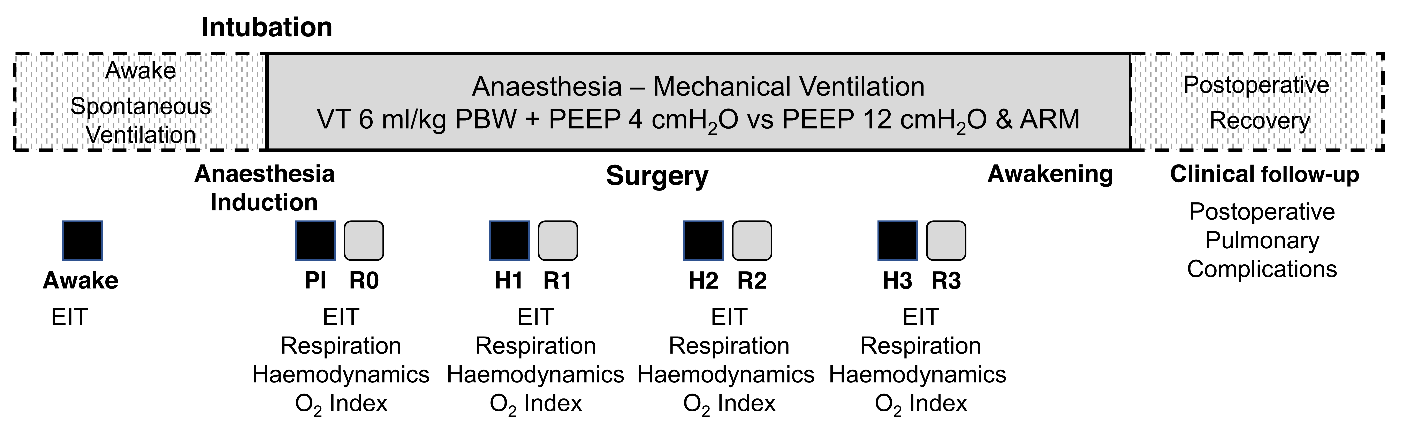 Supplemental Figure 2: effect of intraoperative PEEP-12 vs l PEEP-4 on the distribution of tidal volume in obese patients. The non-dependent lung is represented by the region of interest (ROI) I and II, the dependent lung is represented by ROI III and IV.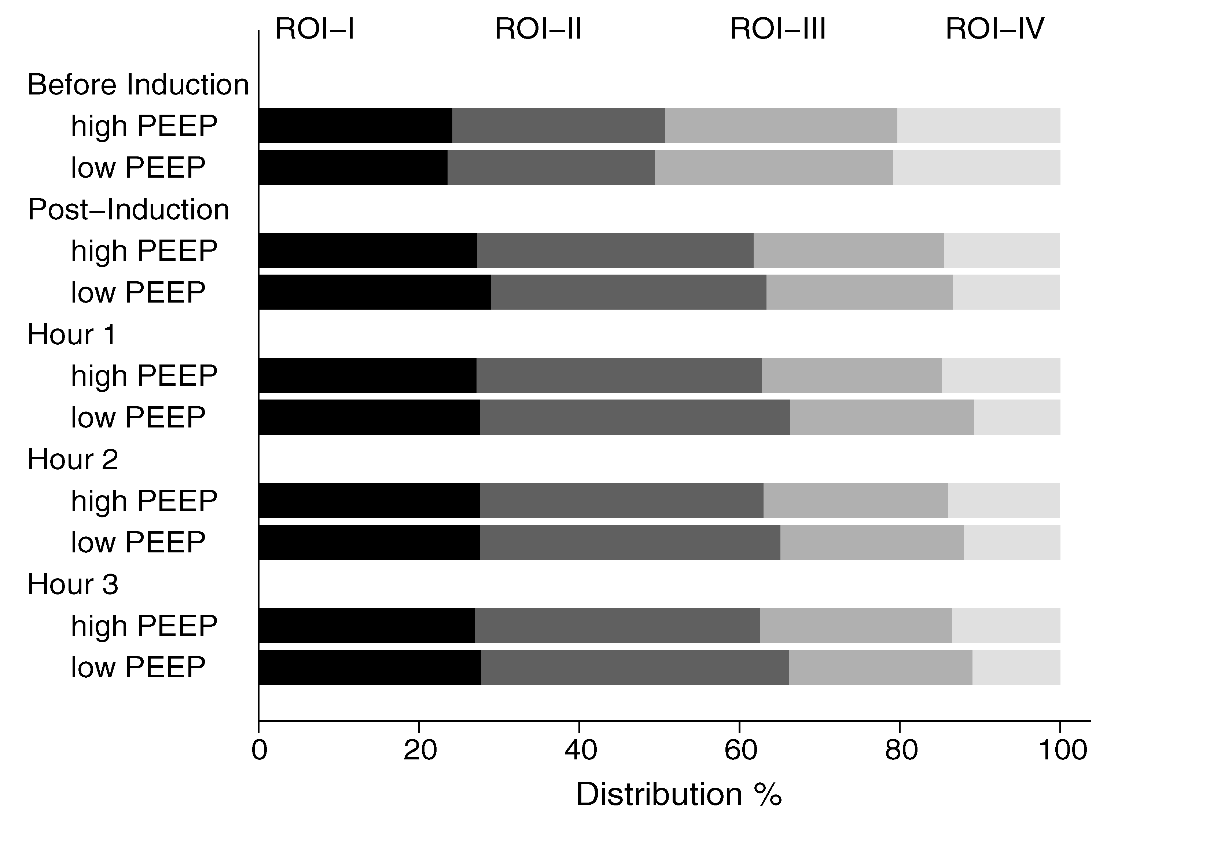 Supplemental Figure 3: effect of recruitment manoeuvres in the PEEP-12 group on distribution of tidal volume in obese patients. The non-dependent lung is represented by the region of interest (ROI) I and II, the dependent lung is represented by ROI III and IV.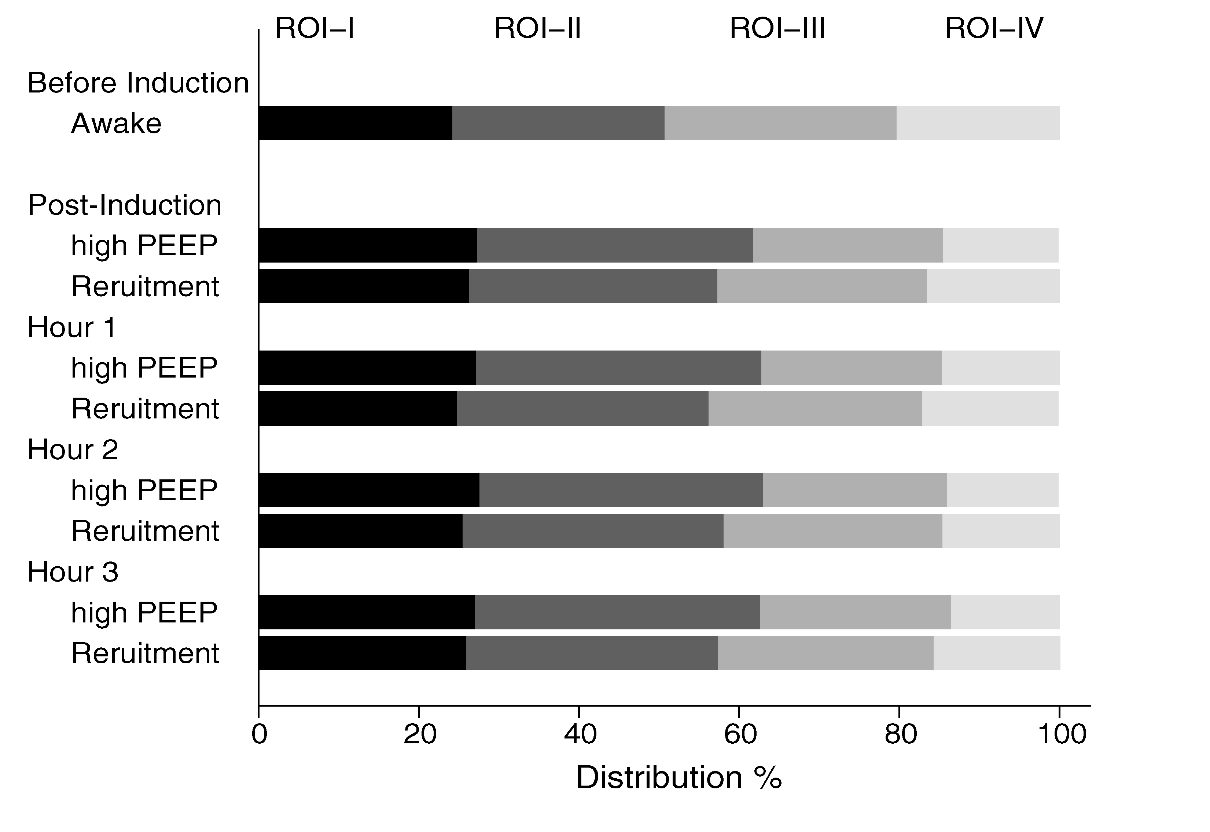 Figure 4: Relationship between driving pressure and dependent lung ventilation in obese patients treated with low PEEP versus high PEEP and recruitment manoeuvres.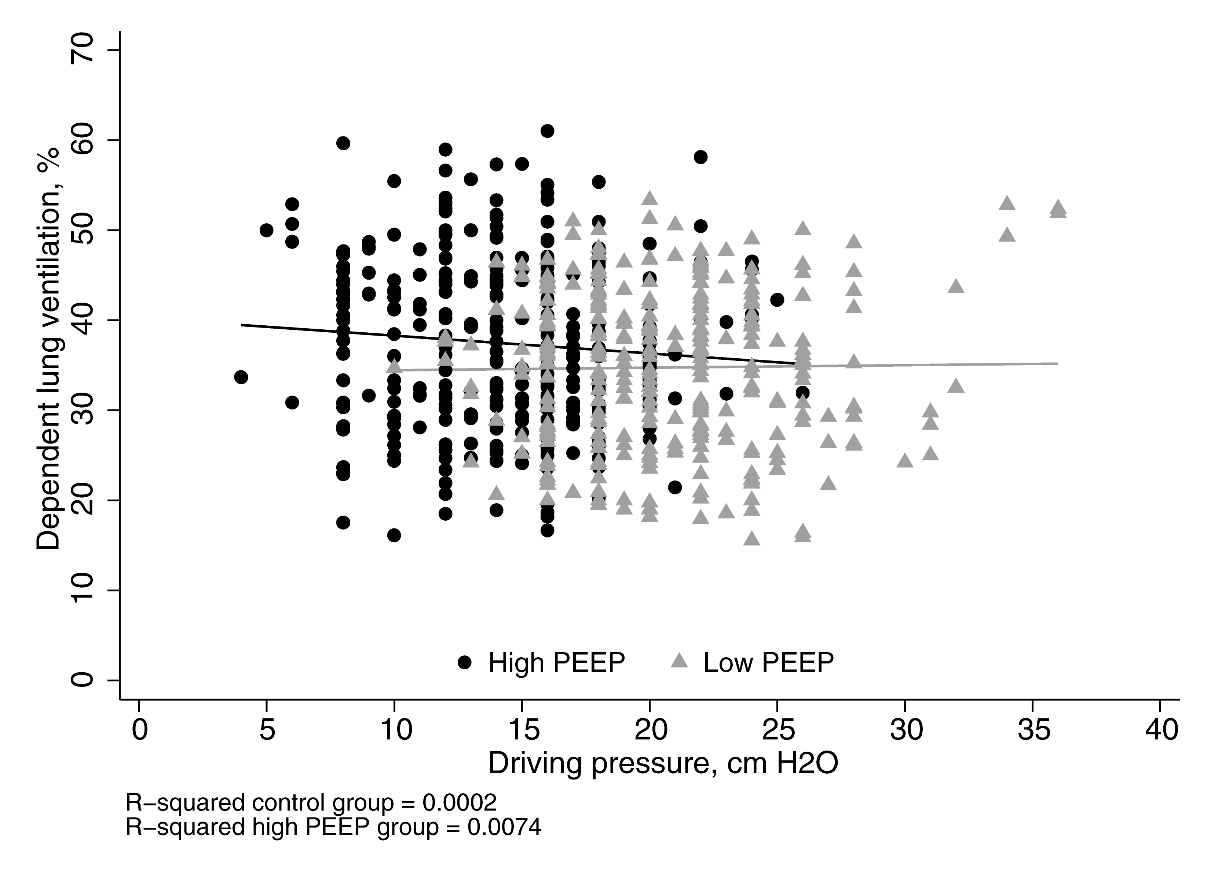 Figure 5: Driving pressure according to the increase in dependent lung ventilation following a recruitment manoeuvre in high PEEP group.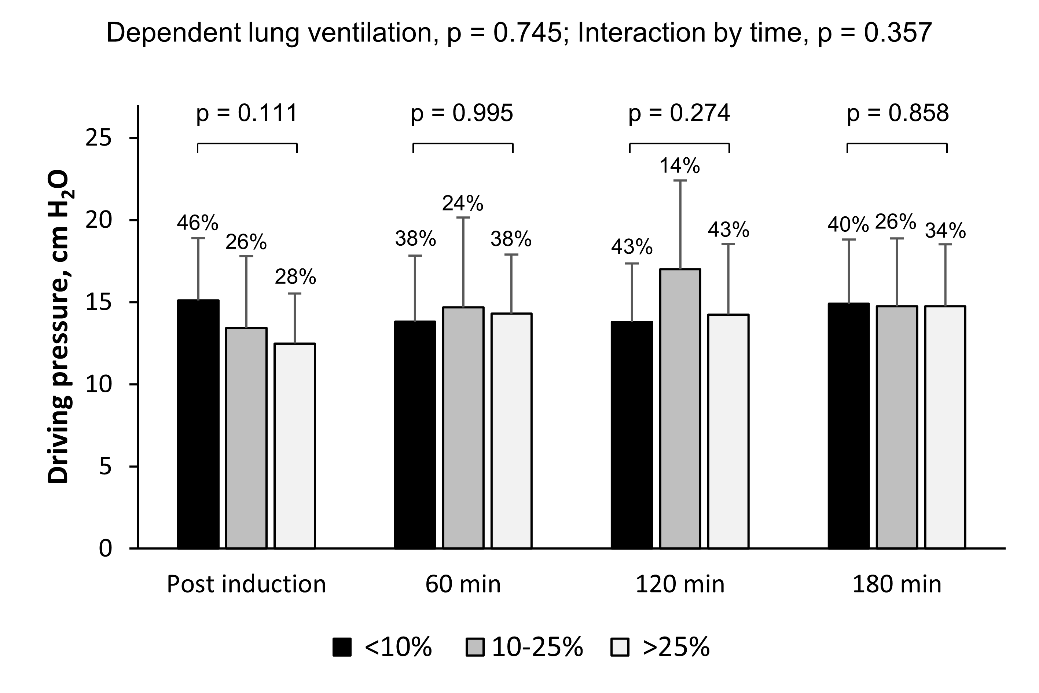 VariableLow PEEPLow PEEPHigh PEEPHigh PEEPP value(N = 79)(N = 79)(N = 83)(N = 83)Postoperative pulmonary complications 24(30.4)29(34.9)0.536Mild respiratory failure18(22.8)18(21.7)0.867Moderate respiratory failure4(5.1)3(3.6)0.650Severe respiratory failure1(1.3)2(2.4)0.589Continuation of mechanical ventilation0(0.0)2(2.4)0.165New requirement of mechanical ventilation2(2.5)1(1.2)0.531Airway secretion6(7.6)11(13.3)0.240Atelectasis9(11.4)3(3.6)0.059Pulmonary infection1(1.3)0(0.0)0.304Pleural effusion1(1.3)1(1.2)0.972Acute Respiratory Distress Syndrome0 (0)0 (0)NAPneumothorax0 (0)0 (0)NAPostoperative vital signs on POD1Respiratory rate, breaths/minute21.2± 8.419.9± 3.60.186Mean blood pressure, mmHg98.8± 14.394.2± 14.10.040Heart rate, beats/minute84.1± 14.885.0± 13.00.696FiO2, %21.7± 2.122.0± 2.90.439SpO2, %94.9± 3.694.7± 2.80.701Respiratory therapyPhysiotherapy34(43.0)38(45.8)0.725Breathing exercise76(96.2)79(95.2)0.749Incentive spirometry76(96.2)78(94.0)0.513Hospital length of stay, days4(3-5)4(3-6)0.985ICU admission2(2.5)2(2.4)0.960ICU length of stay, days3(3-3)3(1-4)1.000VariableLow PEEPLow PEEPHigh PEEPHigh PEEPP value(N = 79)(N = 79)(N = 83)(N = 83)Intraoperative fluidsTotal Crystalloids, ml 2’876.4± 887.02’987.9± 1214.40.512Crystalloids, ml/kg/h4.8± 1.44.6± 1.70.471Diuresis, ml116.8± 162.2110.3± 168.50.803Estimated blood loss, ml137.6± 83.3128.7± 82.60.498Vasoactive drugsUse of Phenylephrine60(75.9)69(83.1)0.257Phenylephrine, mg 0.47± 0.350.43± 0.310.500Use of Ephedrine8(10.1)18(21.7)0.045Ephedrine, mg 12.6± 6.619.5± 10.60.104Use of Norepinephrine4(5.1)11(13.3)0.072Norepinephrine, mcg360[185-835]300[97-500]0.695Intraoperative event Intraoperative hypoxemia (SaO2 ≤ 92%, > 1 min3(3.8)1(1.2)0.288Intraoperative bradycardia (< 50 beats/min, > 1 min)3(3.8)5(6.0)0.513Intraoperative hypotension (systolic arterial pressure < 90 mmHg, > 1 min)3(3.8)8(9.6)0.140